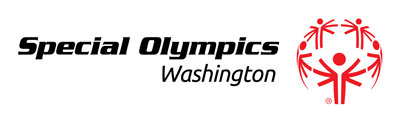 DATE:		February 5, 2015CONTACT: 	Dan Wartelle, Special Olympics WashingtonPHONE: 	(206) 795-0965Special Olympics Washington Polar PlungePresented by QFC & Fred Meyer…Raise Money & Support Special Olympics Plunge Weekend Kicks Off Friday with SUPER PLUNGE!Seahawks Blue Thunder Drumline to Lead Plunge!!!Nearly 700 plungers, including 100 regional Police Officers and Blue Thunder will brave the frigid waters at Seattle’s Golden Garden’s Saturday Feb. 7 at noon in support of Special Olympics Washington. Day of/onsite registration available as Special Olympics pushes to raise $140,000!Need a Reason to Plunge…We’ve Got 10,000Special Olympics Washington is approaching its fundraising goal of $140,000…but we need ONE last push! Remember as you are plunging into frigid waters, nearly 3000 athletes across the state are competing in regional basketball & skiing tournaments with the hope of qualifying for the 2015 State Winter Games.Super Plunge Kick Off Event...Dip from Dawn to Dusk February 6!Over a 10-hour period, 21 Super Plungers will take 20 icy dips (once every half hour) into the frigid waters of Golden Gardens on Friday from 7 a.m.-5 p.m. The Super Plunge is the kick off to the main Plunge on Saturday and features the event’s top fundraisers and local law enforcement personnel.Dick’s Drive In Bucks & Dick’s Sports Goods!Having trouble getting started fundraising…how about some Dick’s Drive In Bucks as motivation. Any Seattle Plunger who fundraises to $100 or more will be entered to win $60 in Dick’s Bucks…that’s a lot of Deluxe Burgers! Still looking for motivation, how about a chance at $50 of Dick’s Sporting Goods gift cards for a anyone above $125!Special Olympics Washington Polar Plunge DetailsWhen:		Saturday, Feb 7, 2015, 9 a.m.-2 p.m. (Opening ceremony 11 a.m., Plunge at noon)Where:		Golden Gardens (Seattle)Who: 		Nearly 700 PlungersRegistration: 	PolarPlungeWa.org Special Olympics Washington Polar Plunge Sponsors & Supporters: QFC & Fred Meyer, Law Enforcement Torch Run, Washington’s Most Wanted, Ray’s Boat House, Nordstrom, Starbucks, Taco Time, KJR Sports Radio 950 AM, Clear Channel Radio and the Seattle Seahawks###